Drupla paigaldamine (https://www.howtoforge.com/tutorial/how-to-install-and-configure-drupal-on-debian-9/):Kui LAMP on paigaldatud, siis järgmisena tuleb alla laadida drupal. Kasutage selleks programmi wgetwget https://ftp.drupal.org/files/projects/drupal-8.3.4.zipPakkige lahti:unzip drupal-8.3.4.zipTõstke lahti pakitud failid veebikataloogi:mv drupal-8.3.4 /var/www/html/drupalSeejärel peate muutma mõningaid drupali kataloogiõigusi:chown -R www-data:www-data /var/www/html/drupalchmod -R 777 /var/www/html/drupalSeejärel looge drupali jaoks Apache virtuaalne hostifail. Selleks looge uus drupal.conf fail faili / etc / apache2 / sites-available / directory sees:nano /etc/apache2/sites-available/drupal.confLisage järgmised read:<<VirtualHost *:80>ServerAdmin admin@example.comDocumentRoot /var/www/html/drupalServerName 192.168.15.189ServerAlias www.example.com<<Directory "/var/www/html/drupal/">Options FollowSymLinksAllowOverride AllOrder allow,denyallow from all</Directory>ErrorLog /var/log/apache2/drupal-error_logCustomLog /var/log/apache2/drupal-access_log common</VirtualHost>Siia kirjutage kindlasti oma IP!Salvestage ja sulgege fail, kui olete lõpetanud, seejärel lubage virtuaalne host järgmise käsuga:a2ensite drupalSamuti peate aktiveerima ümber kirjutamismooduli.a2enmod rewriteLõpuks taaskäivitage Apache-teenus, et rakendada neid muudatusi järgmise käsuga:systemctl restart apache2Pärast andmebaasi kindlustamist vajab Drupal tühja MySQL andmebaasi. Seega peate Drupali installimiseks looma MySQL andmebaasi ja kasutaja.Kõigepealt logige MySQL-i kesta sisse järgmise käsuga:mysql -u root -pKui küsitakse, sisestage root-parool ja looge Drupali andmebaas järgmise käsuga:MariaDB [(none)]>CREATE DATABASE drupaldb;Seejärel looge kasutaja drupal andmebaasi jaoks ja andke drupali andmebaasi õigused järgmise käsuga:MariaDB [(none)]>GRANT ALL PRIVILEGES on drupaldb.* to 'drupal'@'localhost' identified by 'password';Seejärel käivitage FLUSH PRIVILEGES käsk uuesti:MariaDB [(none)]>FLUSH PRIVILEGES;Lõpuks väljuge MariaDB konsoolist järgmise käsuga:MariaDB [(none)]>quitKui nüüd kirjutada veebibrauserisse oma serveri IP ja kaldkriipsuga drupal, avaneb selline pilt: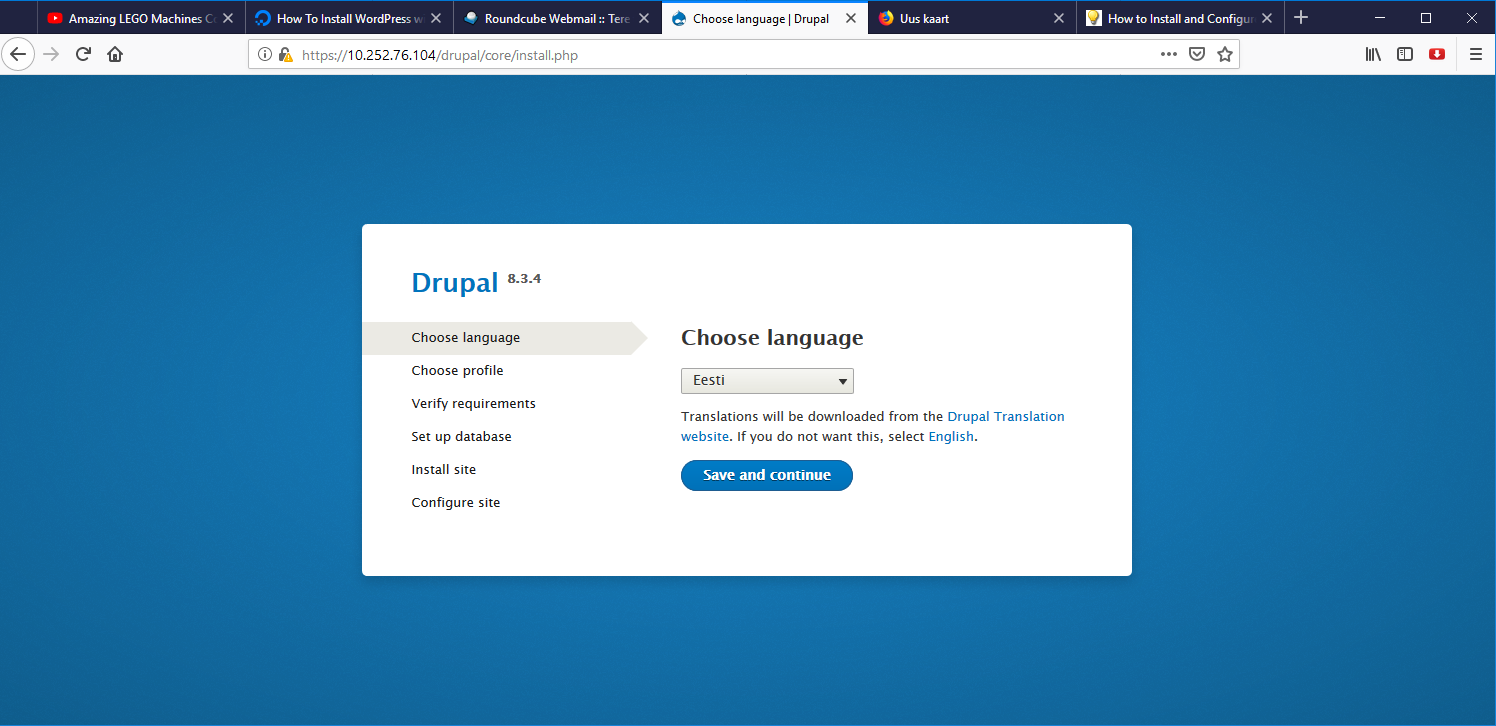 Õnnitleme!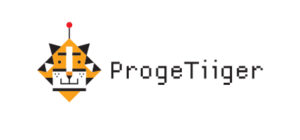 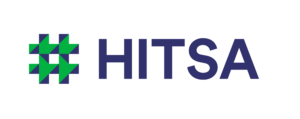 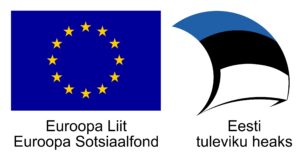 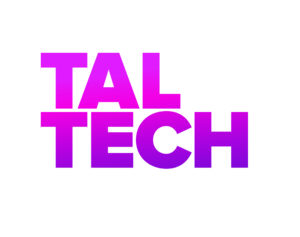 